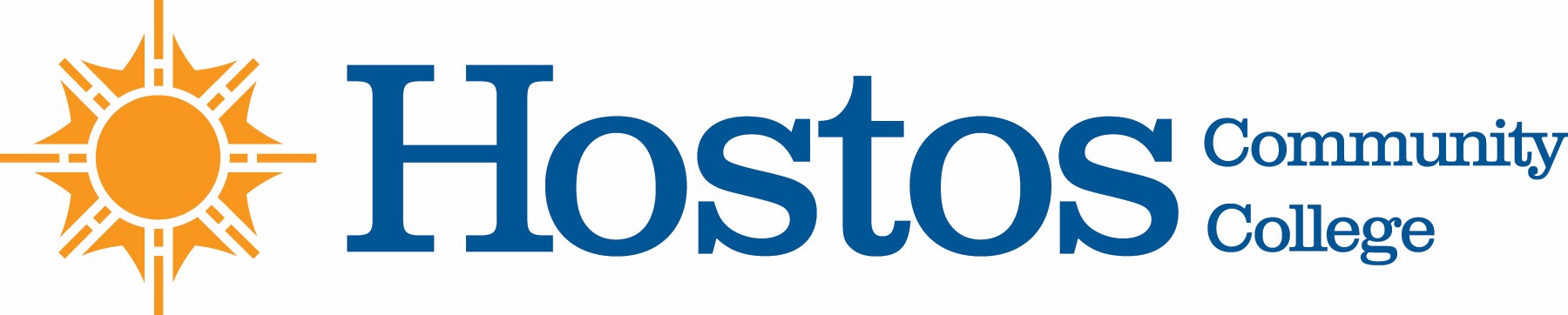 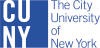 COLLEGE-WIDE CURRICULUM COMMITTEEMINUTESTUESDAY, MAY 7, 2019PRESENT:		Dean Felix Cardona				Dean Ann Mester			Professor Kathy Doyle				Professor Sandy Figueroa 			Professor Felipe Pimentel—Left early			Professor Drew Hubner			Professor Miriam Laskin			Professor Sherese MitchellProfessor Alisa RoostMs. Wendy Small-TaylorProfessor Olga Steinberg NeifachGUESTS:		Professor Thomas BeachdelProfessor Jacqueline DiSantoProfessor Eunice FlemisterProfessor Michael GossettProfessor Linda HirschProfessor Elys Vasquez-IscanSTUDENTS: 	Absent				CALL TO ORDERCommittee Chair Professor Sandy Figueroa called the College-Wide Curriculum Committee meeting to order at 3:31 p.m. in the temporary OAA Conference Room A243.The minutes of April 30, 2019, were read and approved as presented.Curriculum Items for VotingHUMANITIES VPA – Prof. Linda Hirsch introduced the two new Liberal Arts Options Art History Liberal Arts OptionStudio Art Liberal Arts OptionVote Results Yes – 8		No – 0 	Abstain – 0The item passed2. ENGLISHNew Course Eng. 10 – Pilot – No Vote RequiredEnglish Liberal Arts Option:Vote ResultsYes – 6   No – 1   Abstain 0 The item did not pass.EDUCATIONGerontologyCourse Revision GERO 299Vote ResultsYes – 7	No –0		Abstain – 0The item passed.Early Childhood EducationCourse Revision for: EDU 101, 104, 105, 107, 109, 111, 113, 116, 150, 299Vote ResultsYes – 7	No –0		Abstain – 0The item passedProgram Revision for EDU 131, 132Vote ResultsYes – 7	No –0		Abstain – 0The item passedPhysical Education: New Course: PED 202Vote ResultsYes – 7	No –0		Abstain – 0The item passedUrban Health UnitLiberal Arts Option – Health Care ManagementVote ResultsYes – 7	No –0		Abstain – 0The item passedThe meeting ended at 4:40 PMThe next meeting of the CWCC is scheduled for September 3, 2019, at 3:30 p.m. in the OAA conference room Respectfully submitted,Miriam Laskin